1)ТТБ деген эмне?ККМди техникалык тейлөө борбору (ары жана ТТБ) - бул иштетүүгө даярдоо, техникалык тейлөө жана ККМди оңдоо боюнча кызматтарды көрсөтүүчү уюм, салыктык орган тарабынан бекитилген ККМге карата техникалык талаптарга жооп берүүчү.2) ККМди каттоодон өткөрүү үчүн ТТБга кандай документтерди берүү керек?Потенциалдуу Колдонуучудан төмөнкү документтер талап кылынат (оригиналдарынын көчүрмөлөрү милдеттүү түрдө бар болууга тийиш):Юридикалык жак үчүн:* Мамлекеттик каттоодон өткөндүгү жөнүндө күбөлүк;* Жобо же башка документ, аткаруучу органдын келишимдерди түзүүгө ыйгарым укуктарын ырастаган;* Чечим/буйрук же башка документ аткаруучу органды (Башкы директор, директор, төрага ж.б. уставда, жободо аныкталган) дайындоо/шайлоо жөнүндө;* Паспортунун көчүрмөсү (Башкы директордун, Директордун, Төраганын ж.б.);* Уюмдун мөөрү;* Банктык реквизиттер;Эгерде келишим/арыз уюмдун жетекчиси тарабынан кол коюлбаса, юридикалык жактын мөөрү менен расмий түрдө жасалган ыйгарымдуулук, өкүлдүн паспортунун көчүрмөсү керектелет.Жеке жак үчүн төмөнкү документтер талап кылынат:* Жеке ишкер катары каттоодон өткөндүгү жөнүндө күбөлүк жана/же ээлегендин патенти.* Паспорттун көчүрмөсү;* Банктык реквизиттер (эгерде банкта жеке ишкер же жеке чарбачылык аталышы менен эсеп ачылган болсо);* Мөөр (болсо);* Салык төлөөчүнүн каттоо карточкасы (болсо);Эгерде ишкер өкүл аркылуу аракеттенсе, нотариалдык жактоодон өткөн ишеним каттын көчүрмөсү менен, келишим түзүү укугун аныктаган жана өкүлүнүн паспортунун көчүрмөсүн берүү керек.Документтердин толук тизмеси болсо, потенциалдуу Колдонуучу менен келишим түзүлөт.3) ККМни кайра каттоодон өткөрүү үчүн ТТБга кандай документтерди берүү талап кылынат?Каттоо маалыматтары, Келишимдин 1-тиркемесинде белгиленгендерге өзгөрүүлөр болгон учурда, Колдонуучу ПККМни кайра каттоодон өткөрүү керек, Операторго ПККМни кайра каттоого арыз менен тиешелүү документтер пакетин берүү жолу менен.* "MegaKassa" тиркемеси орнотулган телефон жоголгон же аппарат бузулгон учурда, колдонуучу ПККМни кайра каттоодон өткөрүүсү зарыл.3) ККМни кайра каттоодон өткөрүү үчүн ТТБга кандай документтерди берүү талап кылынат?Каттоо маалыматтары, Келишимдин 1-тиркемесинде белгиленгендерге өзгөрүүлөр болгон учурда, Колдонуучу ПККМни кайра каттоодон өткөрүү керек, Операторго ПККМни кайра каттоого арыз менен тиешелүү документтер пакетин берүү жолу менен.* "MegaKassa" тиркемеси орнотулган телефон жоголгон же аппарат бузулгон учурда, колдонуучу ПККМни кайра каттоодон өткөрүүсү зарыл.4) ККМни каттоодон алуу үчүн ТТБга кандай документтерди берүү керек?ККМни каттоодон алуу үчүн субъект (жетекчи же ыйгарым укуктуу адам) ТТБга төмөнкүлөрдү сунушташы керек:- ПККМни каттоодон алуу боюнча арыз.- ККМди каттоодон алуу боюнча арыз берүүчү субъекттин жеке басын тастыктаган документ;- Документтерди сунуштаган адамга берилген нотариалдык тастыкталган ыйгарым укук.5) Кассалык чектер салык кызматына жөнөтүлүп жатканын кантип текшерсе болот?Текшерүүнү Клиенттин Жеке кабинетинде аткарууга болот – эгер чек фискалдык документтердин тизмесинде көрсөтүлсө, анда ал салык инспекциясына өткөрүлгөнүн билдирет.6) Фискалдык чектин кайдан табууга болот?Чектин текшерүүсүн "QR-код сканери" деп аталган каалаган тиркеме аркылуу жүргүзсө болот.7) Программалык ККМ эмне үчүн иштебей жатат?Арасында мүмкүн болгон себептерге төмөнкүлөрдү белгилеп кетүү керек: кээде каталар фискалдык маалыматтардын операторунун сервери тараптан (СНС) сыр берүүлөрдөн же интернет менен начар байланыштан улам пайда болот.8) ТТБда чектер канча мөөнөткө сакталат?Кыргыз Республикасынын мыйзамдарына ылайык, ыйгарымдуу мамлекеттик орган, сатуучулар жарган фискалдык кассалык чектер жөнүндө маалыматты алты жыл бою сактоого милдеттүү. Ошого байланыштуу, сатуучуга чектерди сактоонун кажети жок.9) Суроо пайда болгондо кайда чалса болот?Түнү-куну иштеген колдоо кызматынын номери – 0999 76666710) "MegaKassa" кайда катталса болот?"Мега" компаниясынын расмий сайтында "MegaKassa" түзүмдү келишим түзүп жана каттоодон өткөрүүгө боло турган Борбордук Посттердин даректери жайгаштырылган.11) ККМ "Мегакасса" кызматтарынын баасы канча турат?*Колдонуучуну туташтыруу акысыз жүргүзүлөт.16) ККМ "Мегакассаны" каттоо канча убакытты алат?Документтерди жайгаштыруу жана келишим түзүү орто эсеп менен кардардын бардык зарыл документтери болгон учурда 20 мүнөттөй убакытты алат. Программалык ККМны активдештирүү ЦПОнун кызматкерлери берген активдештирүү токенин киргизүү менен 5-10 мүнөт ичинде болот.17) Программалык ККМ "Мегакассага" кантип кошулат?Программалык контрольдоочу-кассалык машиналарды пайдалануу укугу колдонуучуга фискалдык маалыматтар оператору менен келишим түзүлгөн күнү жана контрольдоочу-кассалык машинаны каттоо жөнүндө арыз берилгенде уруксат берилет.18) "MegaKassa" программалык ККМ колдонулчу мобилдик телефондорго кандайдыр бир талаптар барбы?Android: Android 5 жана андан жогорку версиясы;IOS: азыркы учурда иштеп чыгуучулар тарабынан иштелип чыгууда.19) Play Marketте колдонмонун аты кандай?Колдонмонун аты «MegaKassa».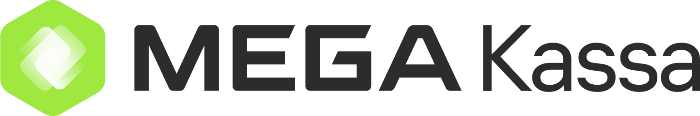 20) Колдонмодон чекти кантип басып чыгаруу керек?Чектерди колдонмодон басып чыгаруу Bluetooth принтер аркылуу (мобилдик принтер) мүмкүн. Принтер чектерди кассага Bluetooth же Wi-Fi аркылуу байланыштырабыз. Кардар өзү принтерди адистештирилген дүкөндөрдөн сатып алат. Мисалы, Bluetooth принтерлердин моделдери: Thermal Receipt Printer, модели: 58IIK, кагаздын туурасы: 58 мм жана MPT-II.21) Сатуучу соода жайы бара-бара сатыктар жок күндө «MegaKassa» программасында алмашууну ачышы керекпи?«MegaKassa» программасында алмашууну ачуу жана жабуу фактылары Сиздин соода жайыңыздын иштөө убактысы менен так дал келүүсү зарыл, сатыктардын болушу-болбошу фискалдык кассалык чектерди басып чыгарууга гана таасир этет. Башкача айтканда, товар саттыңыз жана/же кызмат көрсөттүңүз деп алгач фискалдык кассалык чекти чыгарууңуз керек, ошондой эле кассаны ачуу жана жабууну соода жайыңызды ачуу жана жабуу учурунда тиешелүү түрдө жүргүзүңүз.22) 996999766667 номерине чалуунун баасы канча турат?Mega абоненттери үчүн чалуу акысы 0 сом, башка уюлдук операторлордун абоненттери үчүн алардын тарифтик планына ылайык келет.23) ККМ "Мега-касса" кызматы үчүн акы төлөө кандайча жүргүзүлөт?Төлөмдү төмөнкү реквизиттер боюнча каалаган банк аркылуу жүргүзүүгө болот:- "MegaPay" мобилдик капчык аркылуу- Төлөм кабыл алуу терминалдары аркылуу.Ошондой эле эске салабыз, "MegaKassa" мобилдик тиркемесин колдонуп, 2024-жылдын 31-майына чейин келишим түзгөн кардарлар үчүн кызмат акысыз көрсөтүлөт.Маанилүү!!! Бул акция "MegaKassa-драйвер" десктоп версиясын кошууга тиешелүү эмеКызматтын аталышыТарифтин аталышыПККМ саныАр бир ПККМ үчүн ай сайын төлөнүүчү абоненттик төлөмдүн баасыПККМ MegaKassaСтандарт 2 чейин 200 сомПККМ MegaKassaСтандарт3 –5 чейин150 сомПККМ MegaKassaСтандарт6 ашык100 сомПККМ NeoFiscalDriver ​​Стандарт​​10 чейин​​​600 сомПККМ NeoFiscalDriver ​​​Бизнес​11-20 чейин​​​500 сомПККМ NeoFiscalDriver ​​​​Премиум​​​21 ашык​​​​400 сом1Банк получателя ОАО "Айыл Банк", г. Бишкек, Кыргызская РеспубликаBeneficiary (Получатель)ПККМ NeoFiscalDriver ЗАО "Альфа Телеком",Счет № 1350100021048727БИК: 135001ПККМ MegaKassaЗАО "Альфа Телеком",Счет № 1350130020048464БИК: 135001Purpose of payment(Назначение платежа) ИНН пользователя MegaKassa, кол-во касс 